Доступность для инвалидовПредоставление услуг на объектеПути движения к объектуДоступ категорий инвалидов на объекте по зонам с сопровождениемДоступность на объекте согласована
с местной организацией общероссийской общественной организацией «Всероссийское общество инвалидов» Ленинского района г. Красноярска
Акт  от 10.02.2016 г.НазваниеАдресТелефон,время работыМуниципальное бюджетное дошкольное образовательное учреждение«Детский сад № 63 общеразвивающего вида с приоритетным осуществлением деятельности по физическому направлению развития детей» (МБДОУ № 63)г. Красноярскул. Волгоградская, 33Ател. 262-26-30с 7.00 до 19.00Перед входом на территорию детского сада имеется кнопка вызова, или телефон 262-26-30 для обращения инвалидов о помощи сопровождения к месту предоставления услуги.Перед входом на территорию детского сада имеется кнопка вызова, или телефон 262-26-30 для обращения инвалидов о помощи сопровождения к месту предоставления услуги.Услуги предоставляются для следующих категорий инвалидов:
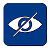 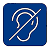 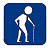 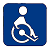 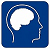 Предупредите о своем приезде по телефону 262-26-30 Парковка находится через дорогу от детского сада.Вахтер сопроводит к месту назначения.Вахтер сопроводит к месту назначения.Ближайшие к МБДОУ № 63 остановки общественного транспорта находятся остановка Волгоградская. Автобусы № 61,99,7  трамвай 5,6,7
Расстояние от ближайших остановок общественного транспорта – 800 м.
Время движения пешком – 10 мин.
Весь путь проходит по выделенному пешеходному пути.
Пешеходный переход не регулируемый.
На пути следования от остановок общественного транспорта есть занижение бордюра, для удобства инвалидов передвигающихся на креслах-колясках.
На здании, где находится детский сад, висит вывеска.Наименование зоныДоступность зоныВходной узелПодходы к объекту, пути движенияПути движения внутри здания (первый этаж)Помещения, места обслуживания инвалидовСанитарно-гигиенические помещенияАвтостоянки